Name ___________________				Date ___________________Mr. Schlansky 						Algebra IISketching Polynomial Functions				2. Degree:						Degree: y-intercept:					y-intercept:x-intercepts (zeros): 				x-intercepts (zeros): 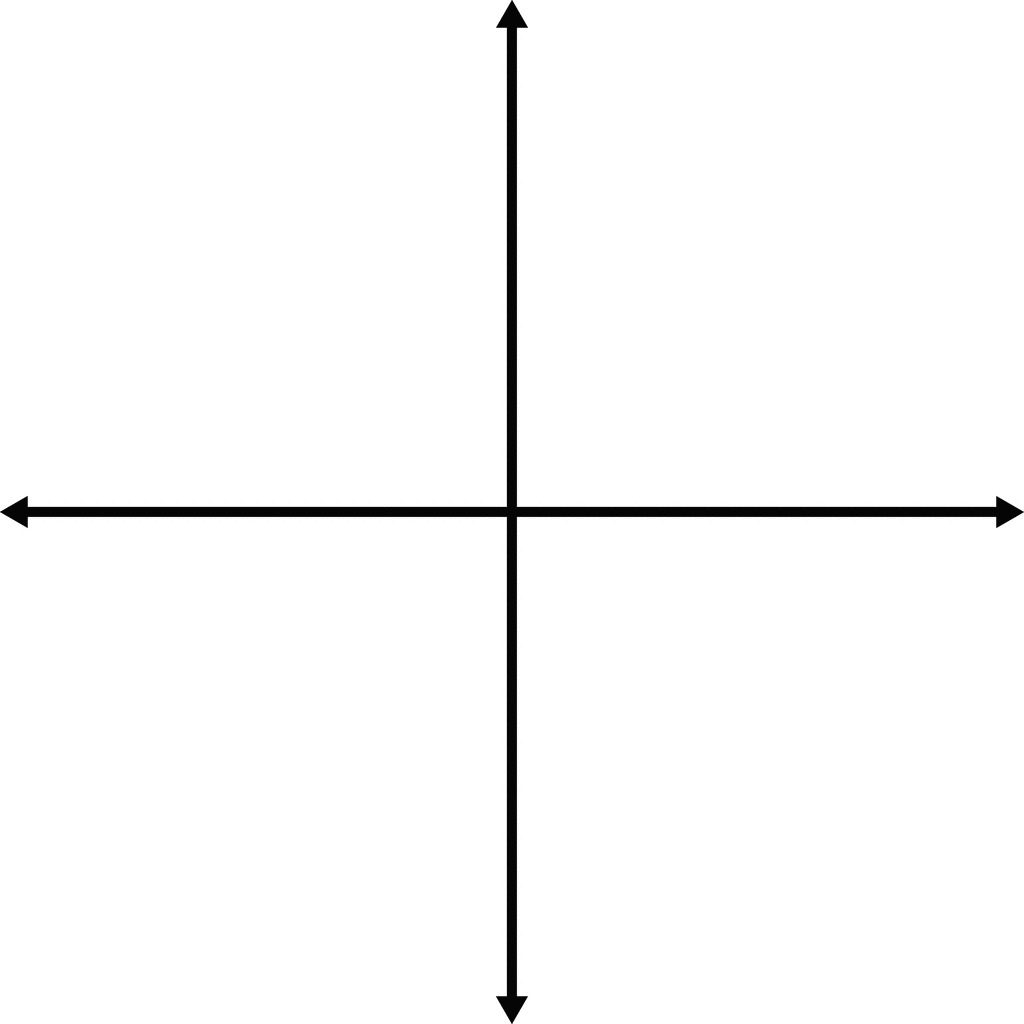 End Behavior:						End Behavior:Intervals where function is increasing:		Intervals where function is increasing:Intervals where function is decreasing:		Intervals where function is decreasing:Intervals where function is positive:			Intervals where function is positive:	Intervals where function is negative:			Intervals where function is negative:	Local extrema:					Local extrema:3. 				4. Degree:						Degree: y-intercept:					y-intercept:x-intercepts (zeros): 				x-intercepts (zeros): End Behavior:						End Behavior:Intervals where function is increasing:		Intervals where function is increasing:Intervals where function is decreasing:		Intervals where function is decreasing:Intervals where function is positive:		Intervals where function is positive:	Intervals where function is negative:		Intervals where function is negative:	Local extrema:					Local extrema:5. 			6. Degree:						Degree: y-intercept:					y-intercept:x-intercepts (zeros): 				x-intercepts (zeros): End Behavior:						End Behavior:Intervals where function is increasing:		Intervals where function is increasing:Intervals where function is decreasing:		Intervals where function is decreasing:Intervals where function is positive:			Intervals where function is positive:	Intervals where function is negative:			Intervals where function is negative:	Local extrema:					Local extrema:7. 				8. Degree:						Degree: y-intercept:					y-intercept:x-intercepts (zeros): 				x-intercepts (zeros): End Behavior:						End Behavior:Intervals where function is increasing:		Intervals where function is increasing:Intervals where function is decreasing:		Intervals where function is decreasing:Local extrema:					Local extrema:9. 					10. Degree:						Degree: y-intercept:					y-intercept:x-intercepts (zeros): 				x-intercepts (zeros): End Behavior:						End Behavior:Intervals where function is increasing:		Intervals where function is increasing:Intervals where function is decreasing:		Intervals where function is decreasing:Local extrema:					Local extrema:11. 			12. Degree:						Degree: y-intercept:					y-intercept:x-intercepts (zeros): 				x-intercepts (zeros): End Behavior:						End Behavior:Intervals where function is increasing:		Intervals where function is increasing:Intervals where function is decreasing:		Intervals where function is decreasing:Local extrema:					Local extrema: